Pachet al echipei Asachi - Cupa Socrate 201402.02.20141. 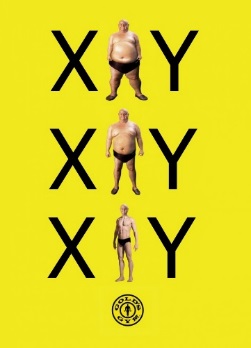 Aveți în față un poster pentru Gold’s Gym, o rețea americană de centre de fitness.Î: Ce litere au fost înlocuite prin X și Y?Răspuns: F T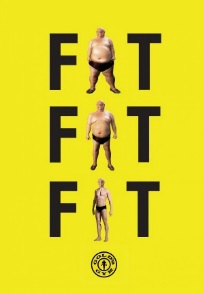 Comentariu: Cu timpul, cuvântul fat (gras) devine fit (în formă).Sursă: 9gag.comAutor: Octavian Sirețeanu, echipa Asachi2. Într-un clip umoristic al emisiunii ”Nimic Nou” apar trei domnişoare care discută metode de a face asta. Una dintre ele se plânge că nu mai merge cu degetul. În clip se recomandă de a face asta ascultând albumul lui Adrian Enache. Î: Despre ce discutau domnişoarele?Răspuns: metode de a vomaAutor: Ion-Mihai Felea, echipa Asachi3. Conform lui Napoleon Bonaparte, fiecare soldat poartă în ranița sa ”bastonul de mareșal”. Principiul enunțat poate fi aplicat și într-un anumit joc, unde la începutul partidei, pe lângă cele oficiale mai există de 8 ori mai multe potențiale.Î: Despre ce joc este vorba?Răspuns: ȘahComentariu: Principiul expus de Napoleon semnifică faptul că fiecare soldat poate deveni mareșal. În jocul de șah, jucătorul începe cu o singură regină, însă există 8 pioni care au posibilitatea să devină cea mai puternică figură.Sursă: http://ro.wikipedia.org/wiki/Pion_(%C8%99ah)Autor: Octavian Sirețeanu, echipa Asachi4. Banc: Un jucător de șah se plimba cu o domnișoară prin parc. Fiind atacat de huligani, acesta a analizat rapid situația și a decis să facă asta. Banc încheiat. În anul 1966, Bent Larsen a reușit să-l învingă pe campionul mondial, Tigran Petrosian, doar după ce a făcut asta.Î: Ce s-a înlocuit prin ”a face asta”?Răspuns: A sacrifica regina.Surse: http://shortiki.com/http://www.chessgames.com/perl/chessgame?gid=1106678,Autor: Octavian Sirețeanu, echipa Asachi5. În regulamentul de admitere la Universitatea de Medicină din Chişinău era prezent următorul şir: 9,5,  7,5 şi 5,5. Acest şir este, cel mai probabil, pentru oamenii mai în vârstă, decât pentru proaspeţii absolvenţi de liceu. Î: Explicaţi-ne, ce înseamnă şirul?Răspuns: Echivalentul în sistemul actual de notare a notelor din sistemul sovietic (5, 4, 3).Se acceptă: după sensAutor: Ion-Mihai Felea, echipa Asachi6. 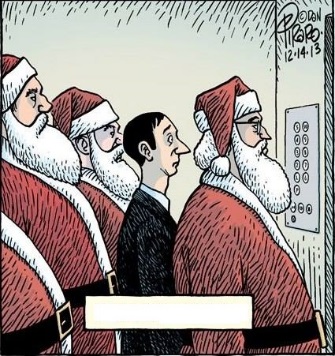 Î: Ce cuvânt este explicat în caricatura dată?Răspuns: ClaustrofobiaSursă: 9gag.comAutor: Octavian Sirețeanu, echipa Asachi7. 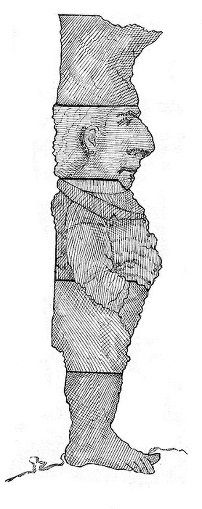 Acesta este elful ficțional MIMAL. În mijlocul cărei republici poate fi găsit acesta?Răspuns: SUAComentariu: Forma lui MIMAL repetă forma și poziția a cinci state americane: Minnesota, Iowa, Missouri, Arkansas și Louisiana. Personajul este un exercițiu mnemotic care ajută la memorarea statelor care se află de-a lungul malului vestic al fluviului Mississippi.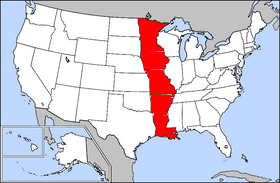 Sursă: http://en.wikipedia.org/wiki/MIMALAutor: Octavian Sirețeanu, echipa Asachi8. Acum câteva secole erau mai multe. Olandezii foloseau Amsterdamul, americanii foloseau Washingtonul, francezii Parisul, rușii - Sankt Petersburgul, mulți spanioli și portughezi - insula Tenerife, iar Georg von Peuerbach a propus utilizarea orașului Oradea. Majoritatea englezilor, preferau localitatea ce din anul 1884 este utilizată de întreaga lume.Î: Numiți localitatea!Răspuns: GreenwichComentariu: Este vorba de puncte de referință utilizate pentru stabilirea meridianului 0. În prezent se utilizează universal meridianul care trece prin burgul englez Greenwich. În secolul 15, astronomul Georg von Peuerbach a stabilit observatorul din Oradea drept punct de referință pentru meridianul 0.Sursă: http://en.wikipedia.org/wiki/Oradeahttp://en.wikipedia.org/wiki/Prime_meridianAutor: Octavian Sirețeanu, echipa Asachi9. Un pilot britanic de raliuri are un punct de vedere neobişnuit în lumea sportului pe care îl practică. Odată, pentru a şi-l demonstra, a urcat un vagabond necunoscut în maşina sa pentru o cursă. Î: Dar ce încerca el să demonstreze astfel? Răspuns: că nu este nevoie de copilot în raliuriAutor: Ion-Mihai Felea, echipa Asachi10. La englezi se spune că un măr pe zi ţine doctorul departe de uşă. În schimb finlandezii spun că dacă nici X nu ajută, atunci nu mai e nimic de făcut pentru bolnav.Î: Scrieți în limba finlandeză, ce am înlocuit prin X?Răspuns: Sauna.Se acceptă: Doar răspunsul exact.Comentariu: Finlanda e arhicunoscută pentru tradiţia terapeutică a saunelor sale.Sursa: George Radu, Finlanda: la noi acasă, ed. Ara, Bucureşti, 1993.Autor: Orest Dabija.11. Material distributiv: Cu ce literă se va termina următorul șir: CCLSVTU?Răspuns: ȘComentariu: Șirul coincide cu primele litere ale cuvintelor din propoziție.Sursă: http://mi3ch.livejournal.com/2080698.htmlAutor: Octavian Sirețeanu, Echipa Asachi12. [Pentru cititor - 321 se citește ca ”trei sute douăzeci și unu”]Î: În ce stat component al SUA se află districtul cu codul telefonic 321?Răspuns: FloridaComentariu: Este vorba despre Zona Cape Canaveral, Districtul Brevard, Statul Florida. Codul telefonic a fost acordat în cinstea numărătoarei inverse la lansarea navelor cosmice, care în SUA au loc de obicei la Cape Canaveral.Sursă: http://en.wikipedia.org/wiki/Cape_CanaveralAutor: Octavian Sirețeanu, Echipa Asachi13. Î: În cazul cărei îmbrăcăminte bărbătești există regula ”Uneori, întotdeauna, niciodată”, dacă aceasta se aplică descendent?Răspuns: SacouSe acceptă: după sensComentariu: Este vorba despre regula care dictează care nasturi de la sacou trebuie să fie folosiți. Cel de sus - uneori, cel de la mijloc - întotdeauna, cel de jos - niciodată.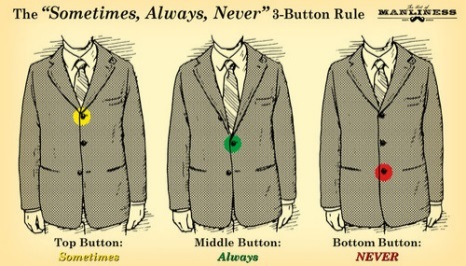 Sursă: http://mi3ch.livejournal.com/2309962.htmlAutor: Octavian Sirețeanu, Echipa Asachi14. Atenție, în întrebare sunt înlocuiri!Proverb african: ”Dacă vrei să ajungi repede, mergi așa, dacă vrei să ajungi departe, mergi altfel.”Î: Ce s-a înlocuit prin ”așa” și ”altfel”?Răspuns: singur, împreună cu cineva.Sursă: http://koolkwotes.blogspot.com/2012/06/if-you-want-to-go-fast-go-alone-if-you.htmlAutor: Octavian Sirețeanu, echipa Asachi15. Un site pe care sunt evaluate cele mai bune 100 de site-uri porno gratuite, a acordat fiecărui site analizat note pentru câţiva parametri de bază. Printre parametrii respectivi se numără: reîmprospătarea materialului, calitatea filmelor, funcţionalitatea căutării. Un alt parametru se referă la comoditatea navigării astfel. În anii ‘1990, Moldova a fost invadată de astfel de răufăcători.Î: Cum?Răspuns: Cu o singură mână.Sursa: http://www.brobible.com/girls/article/13159126-100-best-free-porn-sites-web-reviewed-and-graded/page-4Autor: Orest Dabija.